Р Е Ш Е Н И Е________________№__________с. ЗавьяловоО внесении изменений в Порядок выдачи и закрытия разрешений на проведение земляныхработна территории муниципального образования «Муниципальный округ Завьяловский районУдмуртской Республики»	В соответствии с Федеральным законом от 06.10.2003 № 131-ФЗ «Об общих принципах организации местного самоуправления в Российской Федерации», Федеральным законом от 25.10.2001 № 137-ФЗ «О введении в действие Земельного кодекса Российской Федерации», решением Совета депутатов муниципального образования «Муниципальный округ Завьяловский район Удмуртской Республики» от 27.04.2022 № 241 «Об утверждении Правил благоустройства муниципального образования «Муниципальный округ Завьяловский район Удмуртской Республики» руководствуясь Уставом муниципального образования «Муниципальный округ Завьяловский район Удмуртской Республики»,Совет депутатов муниципального образования «Муниципальный округ Завьяловский район Удмуртской Республики» решает:Внести изменения в Порядок выдачи и закрытия разрешений на проведение земляных работ на территории муниципального образования «Муниципальный округ Завьяловский район Удмуртской Республики», утвержденный решением Совета депутатов муниципального образования «Муниципальный округ Завьяловский район Удмуртской Республики» от 02.09.2022г. № 359, следующие изменения:подпункт 3 пункта 2.5 части 2 изложить в следующей редакции:«3) При работах, требующих изменения существующей планировочной отметки земной поверхности (в том числе при вскрытии поверхностного слоя земли) на величину более 0,3 метра (раскопка, бурение, выравнивание, отсыпка, демонтаж), необходимы следующие документы:- заявление установленной формы (приложение № 1);- инженерно-топографический план с указанием места земляных работ;- копия лицензии или свидетельство о допуске на производство работ - в случаях, предусмотренных законодательством Российской Федерации;- разрешение на размещение объекта без предоставления земельного участка и установления сервитута, выданное органом государственной власти или органом местного самоуправления, уполномоченным на предоставление земельных участков, находящихся в государственной или муниципальной собственности - при строительстве или реконструкции объектов, установленных частью 2 статьи 23 закона Удмуртской Республики от 06.03.2014 № З-РЗ «О градостроительной деятельности в Удмуртской Республике» (в случае отсыпки);- разрешение на использование земель или земельного участка, находящихся в государственной или муниципальной собственности;- правоустанавливающие документы на объект капитального строительства, в случае проведения земляных работ по демонтажу (сносу) такого объекта;- проект организации работ по сносу в случаях, предусмотренных статьей 55.30 Градостроительного кодекса Российской Федерации.»;2) пункт 2.10 части 2 изложить в следующей редакции:«2.10. К заявлению о закрытии Разрешения должны быть приложены следующие документы:- разрешение на земляные работы;- уведомление от лица, получившего Разрешение о том, что указанные в Разрешении работы не были начаты на момент подачи заявления о закрытии Разрешения (в случае, если земляные работы, указанные в Разрешении, не проводились);- каталог геодезических координат в системе МСК-18 (зона 2) построенного (реконструированного), в ходе проведения земляных работ, объекта и его охранной зоны (при наличии);- документ, подтверждающий восстановление благоустройства, в том числе, восстановление дорожного покрытия, восстановление озеленения и планировки территории в месте проведения земляных работ, выданный Территориальным органом, на территории которого были проведены земляные работы;- гарантийные обязательства лица, получившего Разрешение, сроком на два года об устранении за свой счет возможных последствий производства земляных работ, в том числе в виде просадки, деформации и иных нарушений грунта (гарантия заключается в обязанности лица, получившего Разрешение, безвозмездно восстановить выявленные дефекты и недостатки, возникшие в гарантийные сроки). 2. Осуществить официальное опубликование настоящего решения в газете «Пригородные вести», в сетевом издании-сайте завправо.рф, а также разместить на официальном сайте муниципального  образования в сети «Интернет».Председатель Совета депутатов                                                                       Т.Н. ДудыреваГлава муниципального образованияМуниципальный округ «Завьяловскийрайон Удмуртской Республики»                                                                         К.Н. Русинов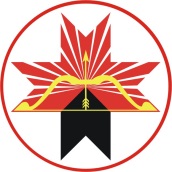 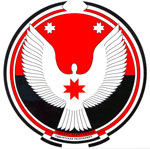 СОВЕТ ДЕПУТАТОВМУНИЦИПАЛЬНОГО ОБРАЗОВАНИЯ«МУНИЦИПАЛЬНЫЙ ОКРУГ ЗАВЬЯЛОВСКИЙ РАЙОНУДМУРТСКОЙ РЕСПУБЛИКИ»«УДМУРТ ЭЛЬКУНЫСЬДЭРИ ЁРОСМУНИЦИПАЛ ОКРУГ»МУНИЦИПАЛ КЫЛДЫТЭТЫСЬДЕПУТАТЪЁСЛЭН КЕНЕШСЫ